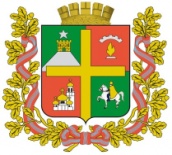 Комитет культуры и молодежной политикиадминистрации города СтаврополяСтавропольского края    ПРИКАЗ «_____» ______20    г. 		        г. Ставрополь                        № ________Об утверждении Порядка выполнения муниципальной работы «Содержание (эксплуатация) имущества, находящегося в государственной (муниципальной) собственности», оказываемой муниципальными учреждениями, подведомственными комитету культуры и молодежной политики администрации города Ставрополя.В соответствии с Федеральным законом от 06 октября 2003 г. №131-ФЗ «Об общих принципах организации местного самоуправления в Российской Федерации», статьей 69.2 Бюджетного кодекса Российской Федерации, постановлением Правительства Ставропольского края от 28.11.2017 № 469-п «Об утверждении Порядка формирования, ведения и утверждения регионального перечня (классификатора) государственных (муниципальных) услуг, не включенных в общероссийские базовые (отраслевые) перечни (классификаторы) государственных и муниципальных услуг, оказываемых физическим лицам, и работ, оказание и выполнение которых предусмотрено нормативными правовыми актами Ставропольского края (муниципальными правовыми актами Ставропольского края), в том числе при осуществлении при осуществлении переданных органам государственной власти субъектов Российской Федерации (органам местного самоуправления) полномочий Российской Федерации и полномочий по предметам совместного ведения Российской Федерации и субъектов Российской Федерации», и в целях выполнения работы по содержанию (эксплуатации) имущества, находящегося в государственной (муниципальной) собственности, оказываемой муниципальными учреждениями, подведомственными комитету культуры и молодежной политики администрации города СтаврополяПРИКАЗЫВАЮ:1.Утвердить Порядок выполнения муниципальной работы «Содержание (эксплуатация) имущества, находящегося в государственной (муниципальной) собственности», оказываемой муниципальными учреждениями, подведомственными комитету  культуры и молодежной политики администрации города Ставрополя согласно приложению.2. Настоящий приказ вступает в силу на следующий день после дня его официального опубликования в газете «Вечерний Ставрополь».3. Настоящий приказ подлежит размещению на официальном сайте администрации города Ставрополя в информационно-телекоммуникационной сети «Интернет».4.  Контроль исполнения настоящего приказа оставляю за собой.Руководитель комитета культуры и молодежной политики администрации города Ставрополя                                           Н.П. Головин                УТВЕРЖДЕНПриказом комитета культуры  и                   молодежной политики администрации города Ставрополя                                                                      от_«__»_________ 20     г. № ……..ПОРЯДОКвыполнения муниципальной работы «Содержание (эксплуатация) имущества, находящегося в государственной (муниципальной) собственности», оказываемой муниципальными учреждениями, подведомственными комитету культуры и молодежной политики администрации города Ставрополя.I.Общие положения1. Настоящий Порядок выполнения муниципальной работы «Содержание (эксплуатация) имущества, находящегося в государственной (муниципальной) собственности», оказываемой муниципальными учреждениями, подведомственными комитету культуры и молодежной политики администрации города Ставрополя (далее – Порядок) определяет механизм выполнения муниципальной работы «Содержание (эксплуатация) имущества, находящегося в государственной (муниципальной) собственности» (далее – Муниципальная работа) в рамках выполнения муниципального задания. 2. Область применения Порядка.Муниципальные бюджетные и автономные учреждения культуры, подведомственные комитету культуры молодежной политики администрации города Ставрополя (далее – Учреждения), выполняющие Муниципальную работу.II. Реквизиты актов, являющихся основанием для формирования Порядка3.Перечень правовых актов и документов, в соответствии с которыми, осуществляется выполнение Муниципальной работы:1) Конституция Российской Федерации;2) Бюджетный кодекс Российской Федерации3) Федеральный закон от 06.10.2003 № 131-ФЗ «Об общих принципах организации местного самоуправления в Российской Федерации»;4) Федеральный закон от 30.03.1999  № 52-ФЗ «О санитарно-эпидемиологическом благополучии населения»;5) Федеральный закон от 21.11.2011 № 323-ФЗ «Об основах охраны здоровья граждан в Российской Федерации»;6) Постановление Правительства Ставропольского края от 28.11.2017       № 469-п «Об утверждении Порядка формирования, ведения и утверждения регионального перечня (классификатора) государственных (муниципальных) услуг, не включенных в общероссийские базовые (отраслевые) перечни (классификаторы) государственных и муниципальных услуг, оказываемых физическим лицам, и работ, оказание и выполнение которых предусмотрено нормативными правовыми актами Ставропольского края (муниципальными правовыми актами Ставропольского края), в том числе при осуществлении переданных органам государственной власти субъектов Российской Федерации (органам местного самоуправления) полномочий Российской Федерации и полномочий по предметам совместного ведения Российской Федерации и субъектов Российской Федерации»;7) постановление администрации города Ставрополя                                           от 02.02.2016 № 207 «О комитете культуры и молодежной политики администрации города Ставрополя»;8) постановление администрации города Ставрополя от 06.07.2016                    № 1479 «Об утверждении Порядка формирования муниципального задания на оказание муниципальных услуг (выполнение работ) в отношении муниципальных учреждений города Ставрополя и финансового обеспечения выполнения муниципального задания». 9) иные нормативные правовые акты Российской Федерации, Ставропольского края, муниципальные правовые акты города Ставрополя, устанавливающие требования к организации благоустройства.III. Содержание Муниципальной работы.5. Содержание Муниципальной работы, оказываемой Учреждениями.Работа по содержанию (эксплуатации) имущества, находящегося в государственной (муниципальной) собственности, включает в себя: обеспечение эксплуатационно-технического обслуживания объектов и помещений, а также содержание указанных объектов и помещений, оборудования и прилегающей территории в надлежащем состоянии.Мероприятия, проводимые по содержанию (эксплуатации) имущества, находящегося в государственной (муниципальной) собственности:содержание зданий, помещений, сооружений, в том числе инженерных систем, технических средств, в исправном состоянии; приобретение материальных запасов;содержание и уход за элементами озеленения и благоустройства, расположенными на прилегающей территории;содержание зданий, помещений, сооружений согласно установленных санитарно - эпидемиологических правил;дезинфекция, дезинсекция и дератизация мест общего пользования;сбор и вывоз твердых и (или) жидких отходов;обрезка деревьев и уход за элементами озеленения;уборка снега и льда с подъездных путей и прилегающей территории;подсыпка прилегающей территории песком.6. Требования к процедурам выполнения Муниципальной работы. Порядок выполнения работ определен в соответствии с муниципальным заданием.7. Показатели объема выполненной Муниципальной работы и единица измерения:1) площадь объектов и прилегающей территории (квадратный метр).8. Показатели качества Муниципальной работы и единицы измерения:1) доля выполненных в полном объеме работ по текущему содержанию в соответствии с установленными сроками и требованиями (процент);2) содержание объектов недвижимого имущества в надлежащем санитарном состоянии (процент).	9. Форма оказания услуг: постоянно.10. Муниципальная работа осуществляется на безвозмездной основе.11. Порядок контроля качества Муниципальной работы.Осуществляется посредством внутреннего контроля руководителем Учреждения. Руководитель Учреждения несет персональную ответственность                        за организацию выполнения Муниципальной работы, определяет полномочия, ответственность и порядок взаимодействия работников Учреждения и юридических лиц при выполнении Муниципальной работы.12.Категория потребителей Муниципальной работы.Потенциальным потребителем Муниципальной работы является: общество в целом.13. Нормативы затрат предоставления Муниципальной работы.Значение затрат (нормативных затрат) на выполнение работы утверждаются приказом руководителя комитета культуры и молодежной политики администрации города Ставрополя. При определении нормативных затрат на выполнение Муниципальной работы применяются показатели материальных, технических и трудовых ресурсов, используемых для выполнения Муниципальной работы, по видам затрат, исходя их нормативов их потребления, установленных нормативными правовыми стандартами Российской Федерации, национальными (государственными стандартами Российской Федерации, муниципальными правовыми актами города Ставрополя, строительными нормами и правилами, санитарными нормами и правилами, стандартами, порядками выполнения работ, или на основании усреднения показателей деятельности Учреждения, которое имеет минимальный объем указанных затрат на выполнение работы или на основании  медианного значения по Учреждениям, выполняющим работу.